Usage:NAPA Safety Triangle Kit includes three safety triangles and one convenient carry box. The box is complete with instructions on the inside of the lid.  Specifications:Safety TrianglesPlastic constructionSand filled base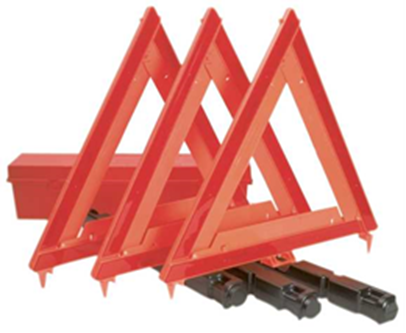 Withstands strong windsDimensions: 17¾” High X 16 5/8”WideMeets FMVSS 125Federal Motor Vehicle Safety StandardsDevices without self-contained energyUnfolds and locks togetherInstructions on each side of the triangleOrange Plastic carry boxPlacement instructions inside lidoperations:Remove Orange Box from apparatusOpen and remove trianglesSet up the triangles in accordance to situation and diagramsWhen complete, pick up triangles and replace in boxmaintenance:Make sure triangles are operable and not missing piecesEnsure that kit is complete and in correct location in apparatus